                  Plán učiva domácí výuka 3.A do 15.5. 2020ČJ – opakování slovní druhy, vlastní jménaUčebnice str.56 – žluté rámečky                       56/ 1a.) – ústně                       56/2 – do ČJ školní                       118/ duben,cv.1 – do ČJ školní                        104 – sloh : ústněPS str. 53/6            55/3 – pouze příslovce : hnědě                                     spojky : oranžově              56/2,3             57/1             87- slohPravopis – 10/3, 15/2, 21/3, 27/2.sloupec, 32/2 – bez předpon, 41/3.sloupecČítanka str.68 -69Pracovní listM – jednotky časuUčebnice str. 40 – ústněPS str. 25Nezapomeň ! Velká ručička ukazuje minuty, malá ukazuje na hodinu.Početník str. 25/3., 4. sloupeček                str. 31/1.sloupečekPracovní listyPrvouka – ptáci, rybyUčebnice str. 62,63PS str. 53,54odkazy k procvičování:http://www.ucirna.cz/cestina/vyjmenovana_slova_ https://skolakov.eu/cesky-jazyk/3-trida/vyjmenovana-slova-po-v/slovni-spojeni/vyber.htmhttps://www.youtube.com/watch?v=_-7xFETdiFghttps://programalf.com/alfbook/index.html?lng=czwww.onlinecviceni.czJméno:              Pracovní list M 3. A domácí výuka do 15.5. -  Jednotky časuVypočítej, jak dlouho jela jednotlivá závodní auta a jaké bylo jejich konečné pořadíO kolik minut jel déle závodník na druhém místě než vítěz? …………………………O kolik minut déle jel závodník na posledním místě než vítěz? …………………….Nakresli hodiny s časem závodníka :                        na prvním místě                                       na posledním místěVyřeš slovní úlohuVendulka jela na kole. Cesta jí trvala 32 minut. Ondra jel ke kamarádovi autobusem 8 minut. Kolikrát déle trvala Vendulce cesta ke kamarádce?Zápis :                                                                    Příklad:……………………………………………..                          ……………………………………….………………………………………………                          ……………………………………….……………………………………………..                          ………………………………………Odpověď:……………………………………………………………………………………………………………..Doplň tabulkuTerezka odjela na kole. Maminka má o Terezku strach. Chce zkontrolovat, jestli dojela ke kamarádce v pořádku. V kolik hodin má zatelefonovat, když Terezka vyšla v ……………….hodin?4.)Vylušti jména kamarádů. Vypočítej příklady. Výsledky v každém sloupečku seřaď od nejmenšího po největší. Nakonec přiřaď k číslu příslušné písmenko.48 + 13 = ……….. L                                               3 . 2 = ……….  T37 + 9    = ………. N                                           32  : 4 = ……….. Ý67 – 24 = ……….. E                                           15  : 3 = ……….. A 95 – 38 = ……….. D                                             7 . 2 = ……….. E47 – 12 = ……….. V                                             16:4 = ……….. M45 + 28 = ……….. K                                              8 . 2 = ……….. K  6 + 54 = ……….. U                                            27 : 3  = ………. S38 + 57 = ……….. A…………………………………                                       …………………………………..Jméno:Pracovní list ČJ ,domácí výuka do 15.5. Slovní druhy, vlastní jména: opakováníDoplň i,yDoplněná podstatná jména podtrhni červeně, slovesa modřeL__žař, v__dět, p__lník, odm__kat, přiv__kla, prav__tko, nam__řili, m__dlo, vzl__kají, b__lek, v__dra, rozžv__ká, hl__dáme, v__těz, kob__lka, pl__tváte, pob__zel, sm__k, šv__tořili, usl__šel, kl__d, p__tel, vz__klat, netop__r, s__ťka, l__tuji, m__r, s__pka.Podtrhněte podstatná jména obecná zeleně a podstatná jména vlastní červeně. Vlastní jména opište na linky.moje kamarádka Martina, náš spolužák Vojtěch, paní kuchařka Helena Ryklová, tříbarevný kocour Mourek, závodní kůň Falko, malebné město Chrudim, malá vesnička Jesenice, hora Praděd v Jeseníkách, soutok Labe a Vltavy, přehradní nádrž Lipno, jižní státy Řecko, Bulharsko, Itálie a jejich obyvatelé Řekové, Bulhaři, Italové……………………………………………………………………………………………………………………………………………………………………………………………………………………………………………………………………………………………………………………………………………………………………………………………………………………………………………………………………………………………………………………………………………………………………………………………Napiš svoje jméno a obec kde bydlíš……………………………………………………………………………………………………………………………………ANGLICKÝ JAZYKV tomto týdnu se na chvíli vrátíme do parku :-)> procvičte online zde: https://skolakov.eu/anglicky-jazyk/3-trida/at-the-park/what-is-it/exercises.htmlhttps://skolakov.eu/anglicky-jazyk/3-trida/at-the-park/choice/exercises.html> zopakuj si také čísla do dvaceti, ale to už ti určitě moc pěkně jde :-)> procvič online zde:http://dum.zsamskrovi.cz/aj-test-vy_32_inovace_074> tvůj úkol: vyplň  pracovní list a pošli svému vyučujícímukoscelnikova@skolanavalech.czirelou@seznam.cz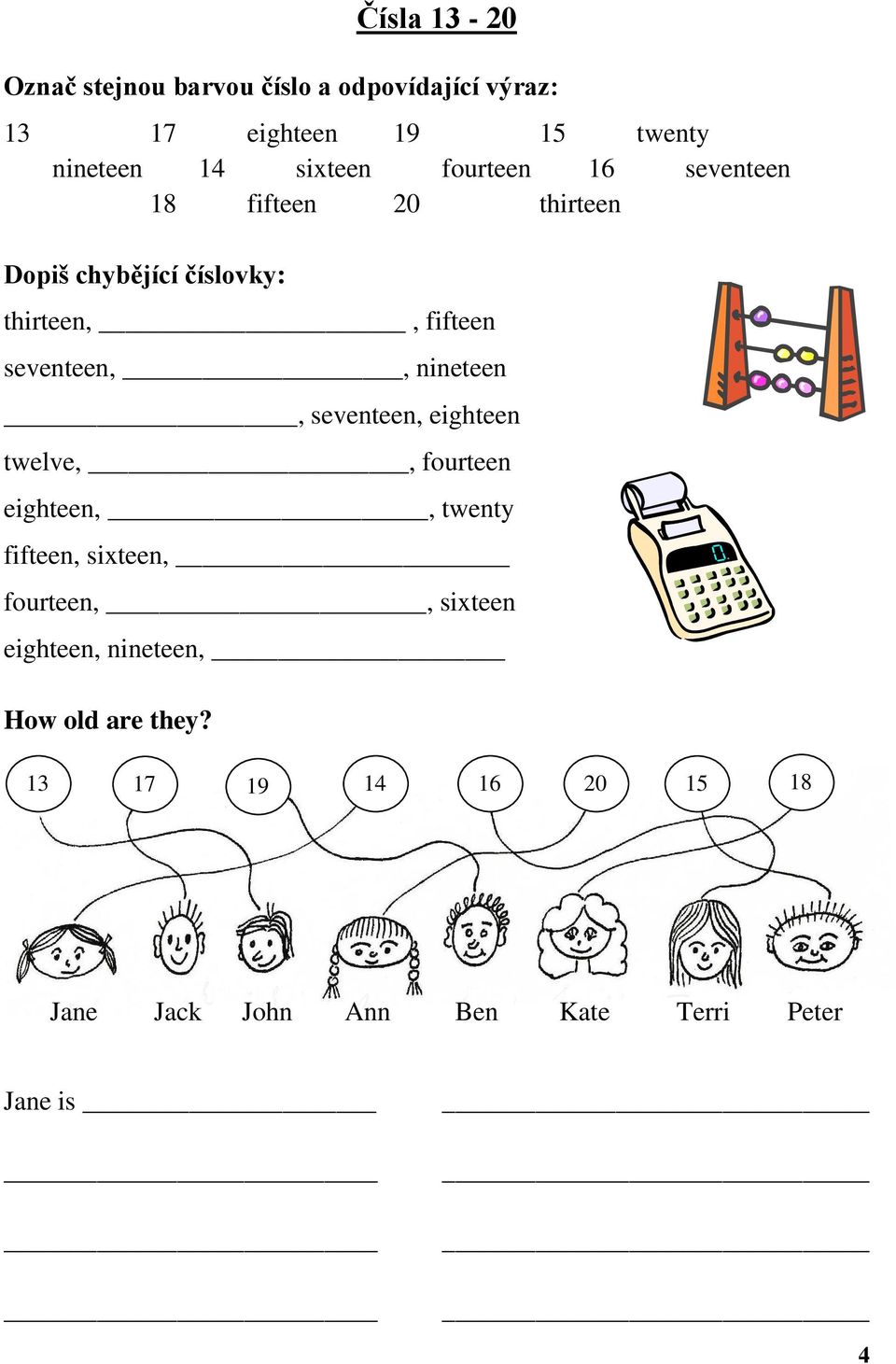 závodníkstartcílčas v minpořadíMatěj08:0008:5252 minKuba08:0208:55Ondra08:0408:40Lukáš08:0609:06Tomáš08:0808:58Honza08:1009:12Pavel08:1209:25Vyšla v14:00 h14:18 h14:20 h14:30 h14:52 hPřijela v14: 32 h